              Все начинается с любви…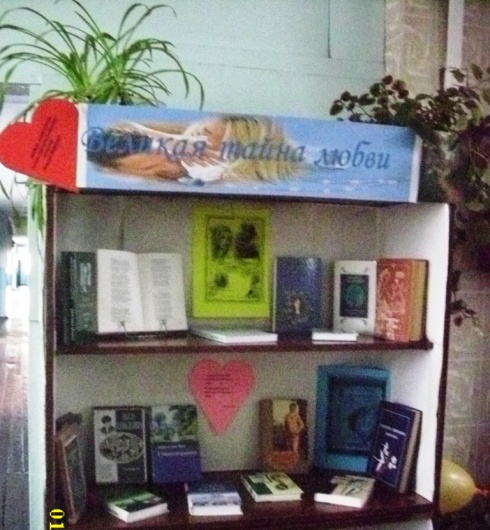  Под таким названием 28 марта состоялось заседание литературной гостиной, которую  подготовили для молодых педагогов  школьные библиотекари. В заседании гостиной приняли участие педагоги  Замзора, МКУ № 10, 11, 25.   В теплой уютной обстановке  библиотеки школы № 10  гости стали участниками увлекательной беседы о любви, читали  стихи, слушали музыку, познакомились с  историей любви  Алексея Константиновича Толстого, Николая Заболоцкого, Сергея Есенина,  Федора Ивановича Тютчева, и других известных поэтов.  Из уст участников гостиной звучали стихи любимых авторов.  Всех  порадовали и удивили литературно- музыкальной композицией педагоги Замзорской школы.  Следующее заседание гостиной состоится в ноябре  в День матери в школе - интернат №5 и будет посвящено образу  женщины. 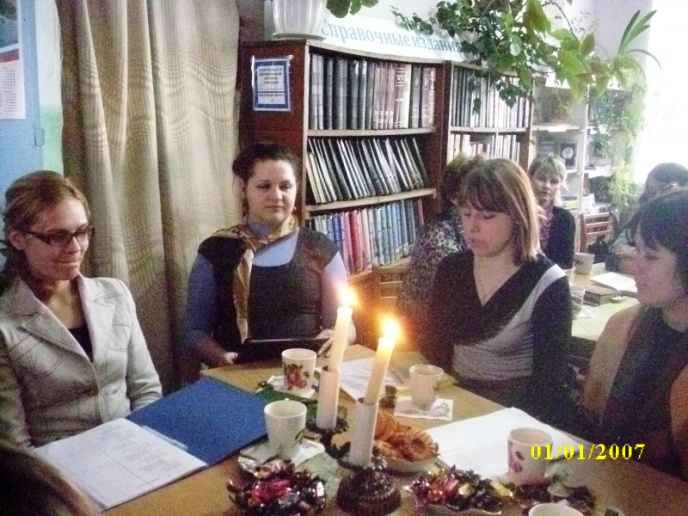 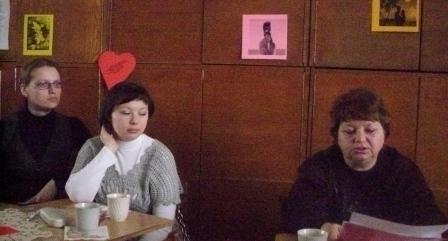 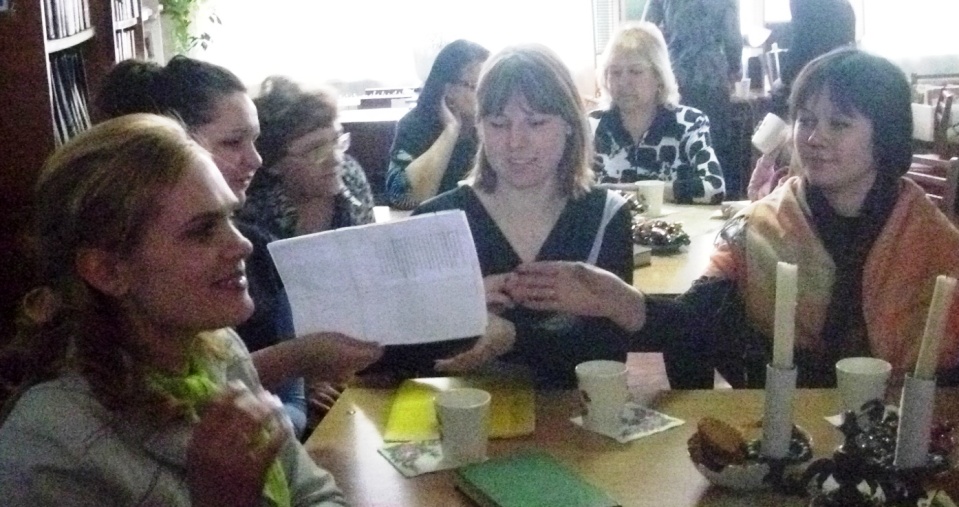 